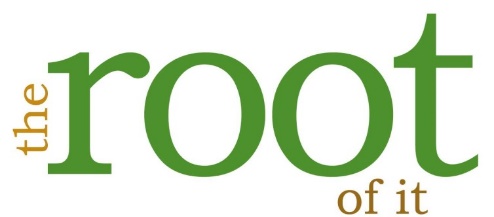 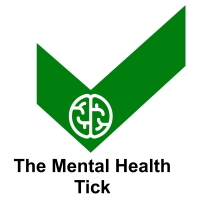 The Mental Health and Wellbeing Awards 2023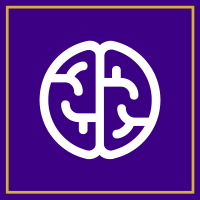 Nominate a Professional Entry FormAbout your entryPlease use this form to nominate a mental health professional in the mental health and well-being awards, you are allowed to nominate a maximum of two people (on separate forms).You will be asked about their story and the impact they have had. Please evidence why they should win this category (please complete a separate entry for each person you wish to enter – photographs are allowed) and return to awards@rootofit.com before 30th May 2023.Appendices are allowed as evidence of what you put in your entry, but do not constitute part of your main entry (e.g. you may append data, research or articles that you refer to). Entries for the category must not be self-nominated, nor sent from the individual, nor should an individual pay or instruct a third party to nominate them.They should include views from different people/organisations wherever possible.Shortlisted nominees for the category will receive a complimentary seat at the awards ceremony. Nominees not shortlisted will not be contacted and feedback will be provided to the entrant. The list of shortlisted entries will be advertised.Winning entries are displayed on our website at www.mentalhealthandwellbeingawards.com, please indicate any sections you would not want publishing.Winners may enter again, but cannot enter in the same category for 2 years. In the event of a re-entry to the same category, then it is expected that the entry will refer to the progress since the first award. Non-winners are able to re-enter the same category (or others), however it is expected the entry will have been updated from the previous entry.Feedback will be given to non-winning entrants by email after the Awards Ceremony.Person nominated: Their name:Their role:The organisation they work for:Their contact details: Please return the entry to awards@rootofit.com before 30th May 2023.Name:Organisation (if applicable):Email:Phone:Address:Provide a short summary (max 150 words) of the individual and their contribution for use if your nomination is shortlisted.Introduce them and their role in the space below.Describe in the space below the mental health or wellbeing story.Describe in the space below the impact they have had.What do other people say about this person?